…………………………………............(miejscowość i data)	...................................................	              (nazwisko i imię)...................................................		(adres)......................................................................................................		(pesel)PEŁNOMOCNICTWOUpoważniam do:- wymeldowania z pobytu stałego/czasowego z lokalu ........................................................................................................................................................................................................................mnie oraz .................................................................................................................................................................................................................................................................................................(niepełnoletnie dzieci)- zameldowania na pobyt stały/czasowy w lokalu ................................................................................................................................................................................................................................mnie oraz ..................................................................................................................................................................................................................................................................................................(niepełnoletnie dzieci)..........................................................................................................................................................(imię i nazwisko pełnomocnika – stopień pokrewieństwa)..........................................................................................................................................................(seria i numer dokumentu stwierdzającego tożsamość)..........................................................................................................................................................(adres zameldowania)...................................................(podpis)		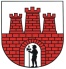 Urząd Miejski w SulejowieBiuro Obsługi Mieszkańców  ul. Konecka 42,  97-330 Sulejów   tel. 44 6102 509PEŁNOMOCNICTWOPEŁNOMOCNICTWOPEŁNOMOCNICTWO